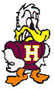 Havana High School 2014-2015 School Year Acknowledgment FormI understand that my student will be given a copy of the Havana High School Handbook during the first week of school.  The Handbook is also posted on the school’s website.  I understand if I do not wish to have my student’s name or picture viewed by the public, then I must promptly inform the school in writing the first week of school.  Some of the key policies the Student Handbook provides directions and guidelines on are:Special Education Procedural SafeguardsInformation regarding Medicaid (Free and Reduced Meals and Textbook Fee Waivers)Havana Extra Curricular Code of Conduct (Athletic Code of Conduct)Dress codeDistrict #126 Internet Use PolicyTechnology Use GuidelinesStudent 1:1 ResponsibilitiesFederal Education Rights and Privacy Act (FERPA)Impartial Due Process Hearing Procedures/ Grievance ProceduresNon-Discrimination ProceduresSexual Harassment PolicyDisabled Individuals PolicyAsbestos NotificationPesticide NotificationRequired Vaccination and Vision ExamsRights, Responsibilities and ExpectationsTransportationProvisions of Perkins Vocational Education Act***By signing this form, you and your student are in agreement to follow the procedures and guidelines of the Havana Community School District #126 Handbook.(Student’s Name - Print)______________________________________________________________________(Student’s Name - Signature)(Parent’s Name - Print)______________________________________________________________________(Parent’s Name - Signature)